Boy Scouts of  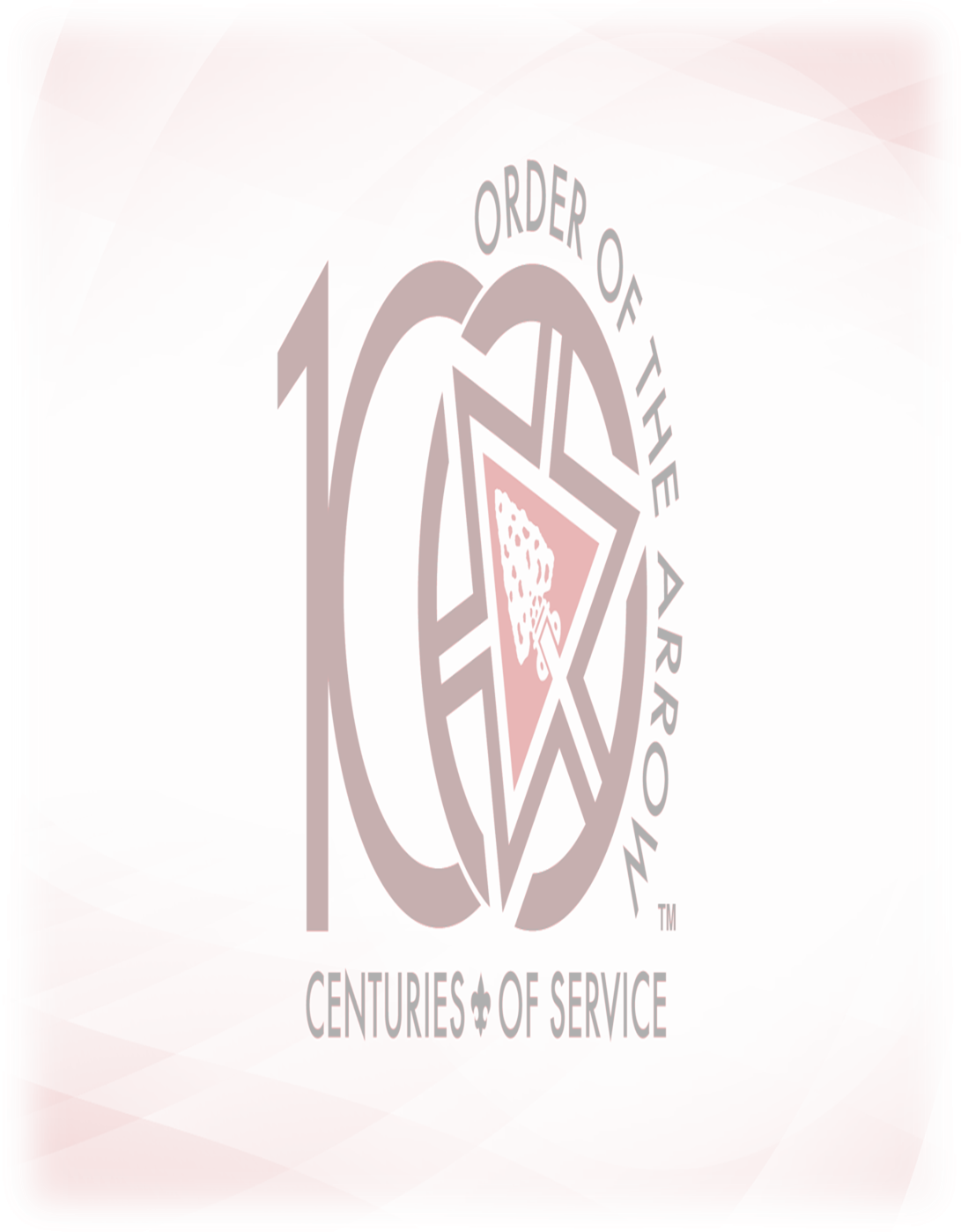 Order of the Arrow 	Community Day	Westmoreland-Fayette Council, B.S.A..Free Food, Games, Give Always!Performances by Wagion Lodge 6 Drum and Dance Team, Ceremonies Team!Special Addresses by Lodge Chief Caleb Maddas, Lodge Adviser Richard J. Hager, Scout Executive Martin Barbie!See more @ www.wagion.orgLike us on Facebook and Follow us on Twitter!